Running Dinner D.V. zaterdag 13 januari 2018 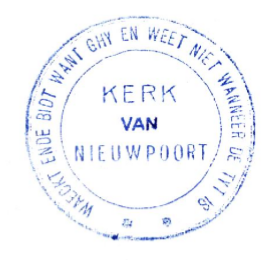 Bij een Running Dinner gaat men letterlijk bij elkaar aan tafel. Mensen stellen hun huis open voor gasten, anderen zijn gast aan tafel. De ene gang hier, de volgende daar. Zo leer je elkaar tijdens de maaltijd van een heel andere kant kennen. In de bijbel wist men het al: aan tafel, daar komen de gesprekken op gang.  We gaan in groepjes (maximaal 6 personen) bij elkaar thuis eten. Het programma ziet er als volgt uit:18:00 uur: Voorgerecht19:15 uur: Hoofdgerecht20:30 uur: NagerechtMeldt voor maandag 8 januari 12:00 uur aan. Op 9 januari ontvang je bericht op welk adres je voor welk gerecht wordt verwacht. De gastvrouwen of gastheren ontvangen dan ook bericht wat ze mogen koken. Kort van te voren horen zij pas de namen van mensen die bij hen komen eten. Het blijft dus een verrassing met wie je aan tafel gaat.  Antwoordstrook			 s.v.p. aankruisen / omcirkelen wat van toepassing is Contactgegevens:Naam:  Adres: 							Plaats: E-mail adres:                                                                                Telefoon (vast/mobiel): Ik geef de volgende personen op:Naam 1:Evt. naam 2:Evt. naam 3:Hoe wilt u worden ingedeeld, samen of apart?  Als deelnemer wil ik / willen wij graag*: o Gast bij iemand aan tafel zijn o Gasten ontvangen en  zelf een gerecht klaar maken, namelijk:  o een voorgerecht o een hoofdgerechto een nagerechto het maakt mij niet uit, ik hoor van de organisatie welk soort gerecht ik ga maken o ik wil naast koken ook bij 1 / 2 gerechten bij anderen aanschuiven, nl.: _________________Ik / wij heb(ben) wel/geen eigen vervoer. Veel gestelde vragen:  Kosten? Mocht u zelf niets klaarmaken, maar aanschuiven bij anderen, dan vragen we u een bijdrage van (minimaal) 5 euro p.p. mee te nemen naar het eerste adres. Dit geld zal ten goede komen aan het zendingsproject van SDOK voor christenen in Egypte.Voor wie? Deze avond is bedoeld voor iedereen. Mocht iemand van buiten de gemeente mee willen doen, dan is diegene van harte welkom.Moet ik perse wat koken? Nee, u heeft de keuze om aan te schuiven of mensen te ontvangen aan uw tafel.  Als ik zelf kook, kan ik dan ook nog bij anderen eten? Dat moet u aangeven op de antwoordstrook.Hoe zit het met vervoer? U moet zelf van het ene naar het andere adres. Probeer op tijd aanwezig te zijn. Mocht het lastig zijn voor u om met eigen vervoer te komen, geef het aan op de antwoordstrook, dan nemen we contact met u op.Andere vragen? Neem contact op met een van de organisatoren: Teunis Voormolen (0184-601523) Arina van den Dool (06-13801901/  0184-601915) of Christel Schipper (0184-661578), of via mail: runningdinnernieuwpoort@gmail.comInleveren: • in de doos in de hal van de kerk • of per e-mail: runningdinnernieuwpoort@gmail.com